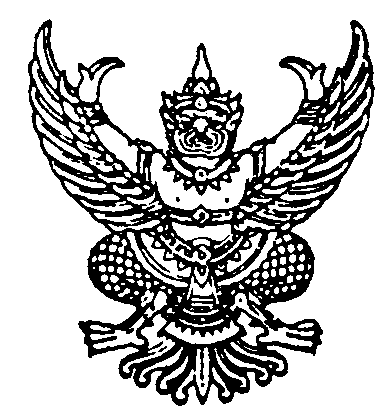 บันทึกข้อความส่วนราชการ  งานทะเบียนประวัติ กองบริหารงานบุคคลที่  ....................................................................................	วันที่ ...................................................................เรื่อง  ขอชดใช้ราคาเครื่องราชอิสริยาภรณ์เรียน  ผู้อำนวยการกองบริหารงานบุคคล	ข้าพเจ้า ................................................................................ สังกัด ...................................................   ในระหว่างรับราชการได้รับพระราชทานเครื่องราชอิสริยาภรณ์ ตามประกาศรายชื่อในราชกิจจานุเบกษา ดังนี้ชั้น จัตุรถาภรณ์มงกุฎไทย (จ.ม.)	ได้รับพระราชทาน เมื่อ ..............................................ชั้น จัตุรถาภรณ์ช้างเผือก (จ.ช.)	ได้รับพระราชทาน เมื่อ ..............................................ชั้น ตริตาภรณ์มงกุฎไทย (ต.ม.)	ได้รับพระราชทาน เมื่อ ..............................................ชั้น ตริตาภรณ์ช้างเผือก (ต.ช.)	ได้รับพระราชทาน เมื่อ ..............................................ชั้น ทวีติยาภรณ์มงกุฎไทย (ท.ม.)	ได้รับพระราชทาน เมื่อ ..............................................ชั้น ทวีติยาภรณ์ช้างเผือก (ท.ช.)	ได้รับพระราชทาน เมื่อ ..............................................ชั้น ประถมาภรณ์มงกุฎไทย (ป.ม.)	ได้รับพระราชทาน เมื่อ ..............................................ชั้น ประถมาภรณ์ช้างเผือก (ป.ช.)	ได้รับพระราชทาน เมื่อ ..............................................ชั้น .............................................................	ได้รับพระราชทาน เมื่อ ..............................................	มีความประสงค์ขอชดใช้ราคาเครื่องราชอิสริยาภรณ์ชั้น ......................................................................... เป็นจำนวนเงิน ................................ บาท (.......................................................................................................................) 	ขอรับรองว่าเป็นความจริง		ลงชื่อ..................................................	 (                                )หมายเหตุ : ได้รับเงินชดใช้แทนเครื่องราชอิสริยาภรณ์ชั้น........................................................................ ที่ไม่สามารถส่งคืน จาก .........................................................เมื่อวันที่ ............................ เป็นจำนวนเงิน ..................... บาท แล้ว		ลงชื่อ.................................................. 	(                                 )	บุคลากร